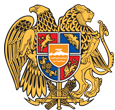 ՀԱՅԱՍՏԱՆԻ ՀԱՆՐԱՊԵՏՈՒԹՅՈՒՆ 
ԼՈՌՈՒ ՄԱՐԶ
ՏԱՇԻՐ ՔԱՂԱՔԱՅԻՆ ՀԱՄԱՅՆՔ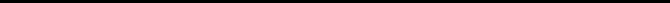 ԱՐՁԱՆԱԳՐՈՒԹՅՈՒՆ N 8
ԱՎԱԳԱՆՈՒ ԱՐՏԱՀԵՐԹ ՆԻՍՏԻՀամայնքի ավագանու նիստին ներկա էին ավագանու 14 անդամներ:Բացակա էին` Վահե Անախասյանը, Կարեն Բաղդասարյանը, Վիգեն Գրիգորյանը, Արմենակ Սոլոյանը, Անուշ Սուքիասյանը, Մելինե Սուքիասյանը, Վահան ՍտեփանյանըՀամայնքի ղեկավարի հրավերով ավագանու նիստին մասնակցում էին`
Միքայել Հայրապետյան, Նաիրա ՍարգսյանՆիստը վարում էր  համայնքի ղեկավար` Էդգար ԱրշակյանըՆիստը արձանագրում էր աշխատակազմի քարտուղար` Նունե ՍոլոյանըԼսեցին
ՀԱՅԱՍՏԱՆԻ ՀԱՆՐԱՊԵՏՈՒԹՅԱՆ ԼՈՌՈՒ ՄԱՐԶԻ ՏԱՇԻՐ ՀԱՄԱՅՆՔԻ ԱՎԱԳԱՆՈՒ ԱՐՏԱՀԵՐԹ ՆԻՍՏԻ ՕՐԱԿԱՐԳԸ ՀԱՍՏԱՏԵԼՈՒ ՄԱՍԻՆ /Զեկ. ԷԴԳԱՐ ԱՐՇԱԿՅԱՆ/Ղեկավարվելով «Տեղական ինքնակառավարման մասին» Հայաստանի Հանրապետության օրենքի 65-րդ հոդվածովՏաշիր համայնքի ավագանին որոշում է՝Հաստատել Հայաստանի Հանրապետության Լոռու մարզի Տաշիր համայնքի ավագանու 2023 թվականի հունիսի 1-ի արտահերթ նիստի օրակարգը` 
1. Հայաստանի Հանրապետության Լոռու մարզի Տաշիր համայնքի ավագանու 2023 թվականի հունվարի 20-ի N4-Ա որոշման մեջ փոփոխություն կատարելու մասին
2. Հայաստանի Հանրապետության Լոռու մարզի Տաշիր համայնքի ավագանու 2022 թվականի դեկտեմբերի 28-ի N33-Ա որոշման մեջ փոփոխություն կատարելու մասին
3. Հայաստանի Հանրապետության Լոռու մարզի Տաշիր համայնքի ավագանու 2022 թվականի դեկտեմբերի 28-ի N34-Ա որոշման մեջ փոփոխություն կատարելու մասին
4. Համայնքի սոցիալապես անապահով ընտանիքնեին սոցիալական օգնություն տրամադրելու մասին
5. Հայաստանի Հանրապետության Լոռու մարզի Տաշիր համայնքին պատկանող հողամասերը աճուրդով օտարելու մասին
6. «Ճանապարհ» սահմանափակ պատասխանատվությամբ ընկերության սեփականությունը հանդիսացող անասնապահական տնտեսութան կառուցման համար հողամասի նպատակային նշանակությունը փոխելու մասինՈրոշումն ընդունված է. /կցվում է որոշում N 60-Ա/Լսեցին
ՀԱՅԱՍՏԱՆԻ ՀԱՆՐԱՊԵՏՈՒԹՅԱՆ ԼՈՌՈՒ ՄԱՐԶԻ ՏԱՇԻՐ ՀԱՄԱՅՆՔԻ ԱՎԱԳԱՆՈՒ 2022 ԹՎԱԿԱՆԻ ԴԵԿՏԵՄԲԵՐԻ 28-Ի N34-Ա ՈՐՈՇՄԱՆ ՄԵՋ ՓՈՓՈԽՈՒԹՅՈՒՆ ԿԱՏԱՐԵԼՈՒ ՄԱՍԻՆ /Զեկ. ՆՈՒՆԵ ՍՈԼՈՅԱՆ/Ղեկավարվելով «Նորմատիվ իրավական ակտերի մասին »Հայաստանի Հանրապետության օրենքի 1-ին հոդվածի 2-րդ մասով, 33-րդ հոդվածի 1-ին մասի 3-րդ կետով, 28-րդ հոդվածով, «Տեղական ինքնակառավարման մասին » Հայստանի Հանրապետության օրենքի 18-րդ հոդվածի 1-ին մասի 28-րդ կետով Տաշիր համայնքի ավագանին որոշում է1. Հայաստանի Հանրապետության Լոռու մարզի Տաշիր համայնքի 2022 թվականի դեկտեմբերի 28- ի «Հայաստանի Հանրապետության Լոռու մարզի Տաշիր համայնքի բյուջետային հիմնարկների աշխատակիցների թվքանակը հաստիքացուցակը և պաշտոնային դրույքաչափերը հաստատելու մասին » N34-Ա որոշաման NN 1,2,3 հավելվածները խմբագրել և շարադրել նոր խմբագրությամբ ՝ համաձայն NN 1,2,3 հավելվածների ; 
2. Սույն որոշումն ուժի մեջ է մտնում 2023 թվականի մայիսի 1-ից:Որոշումն ընդունված է. /կցվում է որոշում N 63-Ա/Լսեցին
ՀԱՄԱՅՆՔԻ ՍՈՑԻԱԼԱՊԵՍ ԱՆԱՊԱՀՈՎ ԸՆՏԱՆԻՔՆԵԻՆ ՍՈՑԻԱԼԱԿԱՆ ՕԳՆՈՒԹՅՈՒՆ ՏՐԱՄԱԴՐԵԼՈՒ ՄԱՍԻՆ /Զեկ. ՆԱԻՐԱ ՍԱՐԳՍՅԱՆ/Ղեկավարվելով «Տեղական ինքնակառավարման մասին» Հայստանի Հանրապետության օրենքի 18-րդ հոդվածի 1-ին մասի 7-րդ կետով, Հայաստանի Հանրապետության Լոռու մարզի Տաշիր համայնքի ավագանու 2023 թվականի մայիսի 12-ի «Հայաստանի Հանրապետության Լոռու մարզի Տաշիր համայնքում սոցիալական աջակցության վերաբերյալ կամավոր խնդիրները լուծելու չափորոշիչները սահմանելու մասին» N57-Ա որոշմանը համապատասխան, հիմք ընդունելով ստացված դիմումները և Հայաստանի Հանրապետության Լոռու մարզի Տաշիր համայնքում սոցիալապես անապահով ընտանիքներին սոցիալական աջակցություն ցուցաբերելու գործընթացն ապահովող մշտական հանձնաժողովի եզրակացությունները.Տաշիր համայնքի ավագանին որոշում է՝1. Բավարարել համայնքի բնակիչների դիմումները և համայնքի բյուջեից նրանց ընտանիքներին հատկացնել սոցիալական օգնություն՝ համաձայն հավելվածի:
2. Համայնքի ղեկավարին՝ սույն որոշումն ուժի մեջ մտնելուց հետո 10-օրյա ժամկետում հատկացված գումարները տրամադրել բնակիչներին; Որոշումն ընդունված է. /կցվում է որոշում N 64-Ա/Լսեցին
ՀԱՅԱՍՏԱՆԻ ՀԱՆՐԱՊԵՏՈՒԹՅԱՆ ԼՈՌՈՒ ՄԱՐԶԻ ՏԱՇԻՐ ՀԱՄԱՅՆՔԻՆ ՊԱՏԿԱՆՈՂ ՀՈՂԱՄԱ /Զեկ. ՄԻՔԱՅԵԼ ՀԱՅՐԱՊԵՏՅԱՆ/Ղեկավարվելով Հայաստանի Հանրապետության հողային օրենսգրքի 63-րդ հոդվածի 2-րդ պարբերության 3-րդ կետով, 67-րդ հոդվածով, «Տեղական ինքնակառավարման մասին» Հայաստանի Հանրապետության օրենքի 18-րդ հոդվածի 1-ին մասի 21-րդ կետով և հիմք ընդունելով համայնքի ղեկավարի առաջարկությունը՝ Տաշիր համայնքի ավագանին որոշում է1. Հայաստանի Հանարպետության Լոռու մարզի Տաշիր համայնքի սեփականությանը պատկանող հողամասը օտարել աճուրդով և սահմանել մեկնարկային գինը՝ համաձայն հավելվածի:Որոշումն ընդունված է. /կցվում է որոշում N 65-Ա/Լսեցին
ՀԱՅԱՍՏԱՆԻ ՀԱՆՐԱՊԵՏՈՒԹՅԱՆ ԼՈՌՈՒ ՄԱՐԶԻ ՏԱՇԻՐ ՀԱՄԱՅՆՔԻ ԱՎԱԳԱՆՈՒ 2023 ԹՎԱԿԱՆԻ ՀՈՒՆՎԱՐԻ 20-Ի N4-Ա ՈՐՈՇՄԱՆ ՄԵՋ ՓՈՓՈԽՈՒԹՅՈՒՆ ԿԱՏԱՐԵԼՈՒ ՄԱՍԻՆ /Զեկ. ՆՈՒՆԵ ՍՈԼՈՅԱՆ/Ղեկավարվելով «Նորմատիվ իրավական ակտերի մասին »Հայաստանի Հանրապետության օրենքի 1-ին հոդվածի 2-րդ մասով, 33-րդ հոդվածի 1-ին մասի 3-րդ կետով, 28-րդ հոդվածով, «Տեղական ինքնակառավարման մասին » Հայստանի Հանրապետության օրենքի 18-րդ հոդվածի 1-ին մասի 28-րդ կետովՏաշիր համայնքի ավագանին որոշում է՝1. Հայաստանի Հանրապետության Լոռու մարզի Տաշիր համայնքի 2023 թվականի հունվարի 20- ի «Տաշիրի կոմունալ տնտեսություն և բարեկարգում » համայնքային ոչ առևտրային կազմակերպության աշխատակիցների թվաքանակը, հաստիքացուցակը և պաշտոնային դրույքաչափերը հաստատելու մասին» 4-Ա որոշաման հավելվածը խմբագրել և շարադրել նոր խմբագրությամբ՝ համաձայն հավլվածի:
2. Սույն որոշումն ուժի մեջ է մտնում 2023 թվականի մայիսի 1-ից:Որոշումն ընդունված է. /կցվում է որոշում N 61-Ա/Լսեցին
ՀԱՅԱՍՏԱՆԻ ՀԱՆՐԱՊԵՏՈՒԹՅԱՆ ԼՈՌՈՒ ՄԱՐԶԻ ՏԱՇԻՐ ՀԱՄԱՅՆՔԻ ԱՎԱԳԱՆՈՒ 2022 ԹՎԱԿԱՆԻ ԴԵԿՏԵՄԲԵՐԻ 28-Ի N33-Ա ՈՐՈՇՄԱՆ ՄԵՋ ՓՈՓՈԽՈՒԹՅՈՒՆ ԿԱՏԱՐԵԼՈՒ ՄԱՍԻ /Զեկ. ՆՈՒՆԵ ՍՈԼՈՅԱՆ/Ղեկավարվելով «Նորմատիվ իրավական ակտերի մասին »Հայաստանի Հանրապետության օրենքի 1-ին հոդվածի 2-րդ մասով, 33-րդ հոդվածի 1-ին մասի 3-րդ կետով, 28-րդ հոդվածով, «Տեղական ինքնակառավարման մասին » Հայստանի Հանրապետության օրենքի 18-րդ հոդվածի 1-ին մասի 28-րդ կետով Տաշիր համայնքի ավագանին որոշում է 1. Հայաստանի Հանրապետության Լոռու մարզի Տաշիր համայնքի 2022 թվականի դեկտեմբերի 28- ի «Հայաստանի Հանրապետության Լոռու մարզի Տաշիր համայնքի ենթակայությամբ համայնքային ոչ առևտրային կազմակերպությունների աշխատակիցների թվքանակը հաստիքացուցակը և պաշտոնային դրույքաչափերը հաստատելու մասին » N33-Ա որոշաման NN 1,2,3,4,5,6,7,8 հավելվածները խմբագրել և շարադրել նոր խմբագրությամբ ՝ համաձայն NN 1,2,3,4,5,6,7,8 հավելվածների:
2. Սույն որոշումն ուժի մեջ է մտնում 2023 թվականի մայիսի 1-ից:Որոշումն ընդունված է. /կցվում է որոշում N 62-Ա/Լսեցին
ՃԱՆԱՊԱՐՀ&#187; ՍԱՀՄԱՆԱՓԱԿ ՊԱՏԱՍԽԱՆԱՏՎՈՒԹՅԱՄԲ ԸՆԿԵՐՈՒԹՅԱՆ ՍԵՓԱԿԱՆՈՒԹՅՈՒՆԸ ՀԱՆԴԻՍԱՑՈՂ ԱՆԱՍՆԱՊԱՀԱԿԱՆ ՏՆՏԵՍՈՒԹԱՆ ԿԱՌՈՒՑՄԱՆ ՀԱՄԱՐ ՀՈՂԱՄԱՍԻ ՆՊԱՏԱԿԱՅԻՆ ՆՇԱՆԱԿՈՒԹՅՈՒՆԸ ՓՈԽԵԼՈՒ ՄԱՍԻՆ /Զեկ. ՄԻՔԱՅԵԼ ՀԱՅՐԱՊԵՏՅԱՆ/Ղեկավարվելով Հայսատանի Հանրապետության հողային օրենսգրքի 7-րդ հոդվածի 15-րդ մասով, «Տեղական ինքնակառավարման մասին» Հայաստանի Հանրապետության օրենքի 18-րդ հոդվածի 1-ին մասի 42-րդ կետով՝Տաշիր համայնքի ավագանին՝1. «Ճանապարհ» սամանափակ ատասխանատվությամբ ընկերության սեփականությունը հանդիսացող, անասնապահական տնտեսության կառուցման համար նախատեսվող գյուղատնտեսական նպատակային նշանակության «արոտավայր» գործառնական նշանակության 3,5 հա (կադաստրային ծածկագիր՝ 06-077-0179-0004) հողամասը փոխադրել արդյունաբերության, ընդերքօգտագործման և այլ արտադրական նշանակության օբյեկտների նպատակային նշանակության հողերի կատեգորիա՝ «գյուղատնտեսական արտադրական օբյեկտների» գործառնական նշանակությամբ: 
2. Համայնքի ղեկավարին` հողամասի նկատմամբ փոխված նպատակային նշանակությամբ իրավունքները պետական գրանցում ստանալուց հետո արտացոլել հողային ֆոնդի ընթացիկ հաշվառման տվյալներում և ամենամյա հողային հաշվեկշիռներում:Որոշումն ընդունված է. /կցվում է որոշում N 66-Ա/
Համայնքի ղեկավար

ԷԴԳԱՐ ԱՐՇԱԿՅԱՆ________________Նիստն արձանագրեց`  Նունե Սոլոյանը _________________________________ք. Տաշիր  06/01/2023Կողմ-14Դեմ-0Ձեռնպահ-0Կողմ-11Դեմ-0Ձեռնպահ-3Կողմ-14Դեմ-0Ձեռնպահ-0Կողմ-14Դեմ-0Ձեռնպահ-0Կողմ-11Դեմ-0Ձեռնպահ-0Կողմ-11Դեմ-0Ձեռնպահ-3Կողմ-14Դեմ-0Ձեռնպահ-0 Ավագանու անդամներՌՈՒԶԱՆՆԱ ԱՎԴԱԼՅԱՆԷԴԳԱՐ ԱՐՇԱԿՅԱՆՆՈՐԱՅՐ ԲԱՂԴԱՍԱՐՅԱՆՏԱԹԵՎԻԿ ԳԱՍՊԱՐՅԱՆՀԱՅԿ ՄԱՐԳԱՐՅԱՆՀԱՅԿ ՄԱՐԴՈՅԱՆՍՈՒՍԱՆ ՄԱՐԴՈՅԱՆԱԻԴԱ ՄՈՎՍԻՍՅԱՆՎԻՏԱԼԻ ՅՈՒՍՈՒԲՈՎԱՐԹՈՒՐ ՊՈՂՈՍՅԱՆՋՈՆ ՊՈՂՈՍՅԱՆԷԴՈՒԱՐԴ ՍՈՂՈՅԱՆԱՐՄԱՆ ՎԱՐԴԱՆՅԱՆԻԶԱԲԵԼԼԱ ՏՈՄԵՅԱՆ